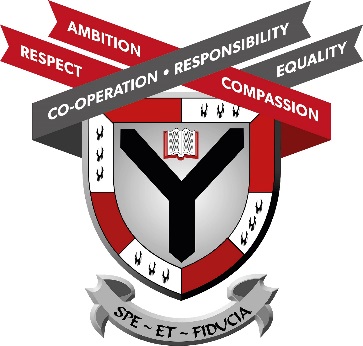 Dear Parent/Carer,I am writing to you to ask for your support with regard to school uniform in Loudoun Academy.  We firmly believe wearing school uniform has huge benefits to pupils and the school.  For example;HEALTH & SAFETY – The school can identify intruders quickly because they aren’t dressed in school uniform.ORDER & DISCIPLINE – School uniform contributes to good order and discipline.  It also helps teachers as they don’t have to take time out of lessons to discuss inappropriate clothing with pupils.A MORE PRODUCTIVE LEARNING ENVIRONMENT – When pupils wear uniform, they have a better attitude towards learning, are more focussed on tasks and are distracted less.SCHOOL UNIFORM REDUCES CLOTHING RELATED PEER PRESSURE – When pupils wear uniform, they form positive and genuine relationships, instead of through popularity based on designer brands.COST – Wearing everyday clothes to school can be very expensive.  School uniform can be purchased at a cheaper price.  This also allows casual clothes to last longer.There has been a slight decline in standards of uniform over the last few months, mainly pupils wearing the following inappropriate items;JeansSports leggingsDesigner jumpersTracksuitsColoured footwearCan I ask that you speak with your child/young person and support the school with 100% school uniform please?If you would like any information in relation to clothing grants, please feel free to contact the school office.Yours Sincerely,Mr S. Robertson
Head TeacherLoudoun Academy, Glasgow Road, Galston, KA4 8PD– 01563 820061 –loudoun.academy @east-ayrshire.gov.uk